October 28, 2015VIA ELECTRONIC FILING AND US MAILJeffrey R. Gaudiosi, Esq.Executive SecretaryPublic Utilities Regulatory AuthorityTen Franklin Square	New Britain, CT 06051Department of Public HealthPublic Health Hearing Office410 Capital AvenueMS13PHOHartford, CT 06106Re:	Docket No. 14-12-21 – Joint Investigation by DPH and PURA of REJA’s (Rainbow Springs) Request to Cease Operations as a Water CompanyDear Mr. Gaudiosi and Department of Public Health:	Aquarion Water Company of Connecticut (“The Company”) was designated as a party and has been ordered to participate in Docket No. 14-12-21 before the Public Utilities Regulatory Authority (“Authority”) and the Department of Public Health. As a result, the Company will be incurring additional costs (e.g. legal costs) in the above referenced docket. These costs are non-recurring and beyond the normal course of business. The Company hereby requests that it be allowed to defer costs relating to the Company’s portion of these expenses for consideration during its next rate case.  At that time, the Authority would have the opportunity to review the expenses as well as the Company’s proposed method of rate recovery. Our request is consistent with that put forward in other acquisition dockets. 	Thank you for your consideration in this matter. We certify that this filing is being made electronically and that the electronic filing is complete.  Should you have any questions concerning the foregoing, please contact me at your convenience at (203) 362-3001.Sincerely,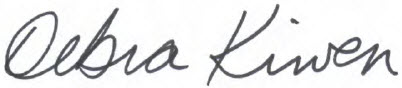 Debra KirvenController